附件2：2024年经安物业城南分公司一线岗位公开招聘工作人员报名二维码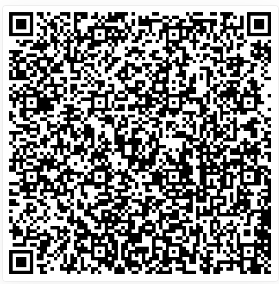 